Seed ProgramStage 1 – Ideation APPLICATION FORM
Please email this form to seed@srn.org.au with the subject line ‘SRN Seed Program Stage 1 – [Enter your full name]’ upon completion. PLEASE READ BEFORE SUBMITTING YOUR APPLICATIONI hereby declare that I have read and fully understood the terms and conditions stated in the Seed Project Guidelines.I hereby declare that information provided on this form is accurate and true.NAME 								DATEPROJECT OVERVIEWPROJECT NAMEUNIVERSITY PARTNERUNIVERSITY NAMEACADEMIC LEAD/CICONTACT EMAILCONTACT PHONECONTRACING CONTACTCONTRACTING EMAILCONTRACTING PHONEINDUSTRY PARTNERORGANISATION/COMPANYABNCONTACT NAMECONTACT EMAILCONTACT PHONECONTACT ADDRESSPROJECT PROJECT NAMEPROJECT DESCRIPTION/PROBLEM STATEMENTIDENTIFIED NEED IN SPACE.Is this an existing or emerging need in the space sector?Please describe.POTENTIAL FOR IMPACT AND IMPLEMENTATION PATHWAY.Describe the relevance and potential impact of the project for the NSW and broader space sectorDescribe your implementation pathway for the project/ technology to progress to a more mature phase ready for scoping/feasibility or deployment and/or commercialisation Describe the potential capacity and capability of applicants to commercialise project IP.PROJECT TEAMACADEMIC RESEARCHERExplain how the participating team brings a best fit to project.INDUSTRY Explain how the participating team brings a best fit to project.ELIGIBILITY CHECKLIST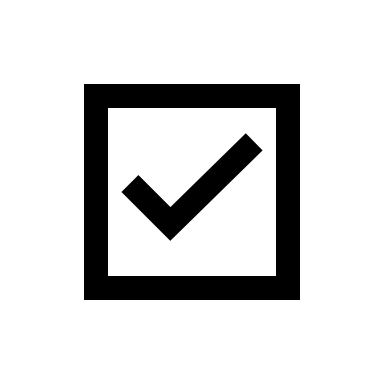 To be eligible for Stage 1 funding, applicants must meet the following eligibility criteria:Currently undertaking research directly related to the space industry sector at a SRN Member UniversityCurrently working within an organisation in the space industry sector within NSW or ACT,Have an Australian Business Number (ABN) and be registered as a company or trustPOST PROJECT REPORT Ability to provide a post Ideation Workshop report no more than one month after workshop delivery dateApproval to provide details of post project report to SRN Government funding bodyPROMOTIONAgree to participate in interviews to review program Agree to participate in interviews for marketing and promotional purposes